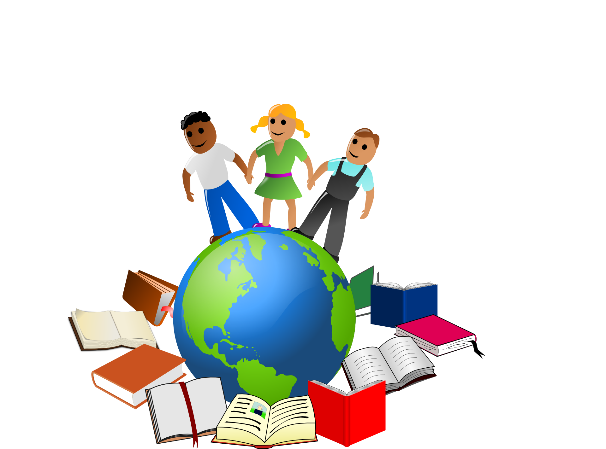 Dear Parents,This term we are getting to know each other. An important part of our learning is appreciating our own uniqueness, while realising that within the diversity, we also share much in common. During our work students will be invited to share stories of events that are celebrated by their families, as well as traditional stories from their family’s culture. To assist your child in doing so, please supply the information requested on the attached sheets. Discuss the information with your child as you complete it so that your child can tell us about it in class. Talk to your child about stories from his/her life, for example birth, first loose tooth, birthdays, family nights or other celebrations. Share stories from your life: what it was like when you were growing up; and invite your parents, if they are available, to share stories from their lives.I also invite you to visit our classroom and share stories about your family’s traditions or culture. You may like to tell us about for example special clothes that are worn, foods that are eaten, games that are played, or songs and dances. I would also appreciate the loan of items that could be displayed in the classroom throughout the unit.Thank you for your support.Best wishes,Class teacher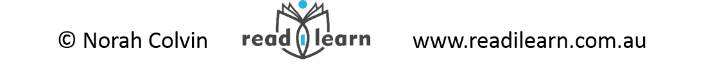 